У Т В Е Р Ж Д А ЮРуководитель КГУ «СОШ им.К.Макпалееваг.Павлодара»/____________________/Байгозинова Ж.Ш.« 27 » августа 2021 г.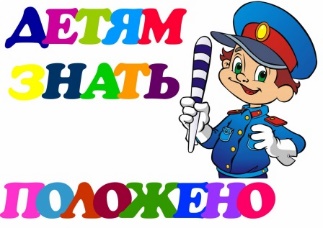 План мероприятий КГУ «СОШ м.К.Макпалеева г.Павлодара»,проведения декады по  безопасности дорожного движения и предупреждению детского дорожно- транспортного травматизма «Внимание, дети!» /с 6 сентября по 16 сентября 2021 г./Исп.Кулдошина О.А., Оспанов Р.К. /зам.директора по ВР ГУ «СОШ им.К.Макпалеева»/№Содержание работыФорма проведенияклассСрокиОтветственные1Открытие «Недели безопасности дорожного движения»Выступление на линейке1-11 классы6 сентябряОспанов Р.К.,Кулдошина О.А.,Классные руководители 1-8 кл2«Ваш пассажир - ребенок»Беседа5 классы7 сентябряОспанов Р.К.,Кулдошина О.А.,Классные руководители 5 классов3«Мы за безопасное движение на дорогах»Конкурс рисунков7 классы8 сентябряКарамурзина Л.Е.,Классные руководители 7 классов4«Мы за безопасное движение на дорогах»Круглый стол с обсуждением видеоролика по безопасному движению на дорогах1-4 классы9 сентябряКлассные руководители 1-4 классов5«Водитель, сохрани мне жизнь!»Обращение- сочинениеРисункиаппликации5 классы1-2 классы3-4 классы10 сентября13 сентября14 сентябряКлассные руководители 5 классовКлассные руководители 1-2 классовКлассные руководители 3-4 классов6«Водитель, сохрани мне жизнь!»Акция1-5 классы15 сентябряКлассные руководители 1- 5 классов7«Всемирный день памяти жертв ДТП»флешмоб6-9 классы16 сентябряОспанов Р.К.,Члены самоуправления8Итоги подведения ДекадыОсвещение в Instagramm, Faceebook17 сентябряКарамурзина Л.Е.